При поддержке Росатома в г. Немане Калининградской области начался масштабный ремонт городского стадионаПроект выполняется в рамках отраслевой программы «Люди и города»В г. Немане (Калининградская область) приступили к работам по ремонту городского стадиона. Проект реализуется по инициативе топливного дивизиона Росатома в рамках отраслевой программы «Люди и города». Объем финансирования составляет 50 млн рублей (средства были выделены АО «ТВЭЛ»), работы планируется завершить в августе 2024 года.Обновленная арена будет соответствовать требованиям, предъявляемым при проведении футбольных матчей и соревнований по легкой атлетике, а также современным критериям общественной безопасности. На стадионе будет оборудована новая зрительская трибуна с навесом, системы освещения и безопасности. Существующие опоры освещения заменят на современные, более мощные светодиодные светильники. Для удобства гостей и болельщиков будет также установлено электронное табло. По периметру стадиона появятся видеокамеры наблюдения.Кроме того, на стадионе будет обустроена беговая дорожка с прорезиненным покрытием протяженностью 400 метров с устройством дренажной системы. Дорожка предусматривает дополнительно выделенный участок для прыжков в длину. На площадке общей физической подготовки, где местные жители занимаются баскетболом и волейболом, будет уложено новое покрытие с резиновой крошкой, обновлены элементы ограждения. В административном здании стадиона запланирован капремонт крыши и фасада. «Каждый житель Немана сможет найти здесь занятие для спорта. Уверен, что модернизация спортивного объекта послужит мотивацией для привлечения дополнительного количества горожан к здоровому образу жизни», — отметил глава Неманского муниципального района Андрей Нейман. «Росатом заинтересован в создании комфортной городской среды для горожан, создании стабильных рабочих мест на строящейся Калининградской гигафабрике и поддержании социальной устойчивости в округе. Уже жду открытия стадиона и первый матч с футбольным клубом „Неман“, который уже не первый год занимает лидирующие позиции в чемпионате Калининградской области», — прокомментировал директор Калининградской гигафабрики топливного дивизиона Росатома Руслан Горевой. Справка:В Неманском районе Калининградской области топливный дивизион Росатома реализует проект по строительству первой российской гигафабрики по производству литийионных ячеек и аккумуляторных батарей. Завод общей мощностью выпускаемых устройств около 4 ГВт · ч в год начнет работу в 2025 году. Крупнейшее в стране предприятие подобного профиля обеспечит потребности отечественных производителей электротранспорта в тяговых литийионных батареях, а также будет выпускать стационарные системы накопления энергии для электросетевого комплекса и промышленных предприятий.Городской стадион — единственный общедоступный объект для занятий физической культурой и спортом (в том числе адаптивным) в Неманском муниципальном округе. Строительство было завершено в 1938 году. В 1947 году стадион стал называться «Труд», в 1970-х гг. был переименован в «Неман». В начале 2000-х годов стадион принимал Всероссийский турнир «Кожаный мяч», а также групповой этап детской футбольной Лиги чемпионов. На сегодняшний день там проходят тренировки сборной команды округа, игры областных чемпионатов и турниров по футболу. Футбольный клуб «Неман» — многократный чемпион региона и соревнований межрегионального уровня. Кроме того, на стадионе проходят городские и районные спортивные праздники.В 2023 году Росатом запустил программу «Люди и города», которая направлена на формирование устойчивой социальной среды, повышение качества жизни и развитие экокультуры в городах присутствия предприятий Госкорпорации. Конечная цель проекта — превращение атомных городов в лидеров по уровню качества жизни и привлекательности для молодого поколения при выборе места для личного и профессионального развития.Топливный дивизион Росатома (Топливная компания Росатома «ТВЭЛ») включает предприятия по фабрикации ядерного топлива, конверсии и обогащению урана, производству газовых центрифуг, а также научно-исследовательские и конструкторские организации. Являясь единственным поставщиком ядерного топлива для российских АЭС, «ТВЭЛ» обеспечивает топливом в общей сложности более 70 энергетических реакторов в 15 государствах, исследовательские реакторы в девяти странах мира, а также транспортные реакторы российского атомного флота. Каждый шестой энергетический реактор в мире работает на топливе «ТВЭЛ». Топливный дивизион Росатома является крупнейшим в мире производителем обогащенного урана, а также лидером глобального рынка стабильных изотопов. В топливном дивизионе активно развиваются новые бизнесы в области химии, металлургии, технологий накопления энергии, 3D-печати, цифровых продуктов, а также вывода из эксплуатации ядерных объектов. http://www.tvel.ru.Правительство РФ и региональные власти в партнерстве с крупными российскими компаниями уделяют большое внимание росту качества жизни населения страны. Эта деятельность включает в себя реализацию социальных проектов, развитие соответствующей инфраструктуры. Росатом и его предприятия принимают активное участие в этой работе.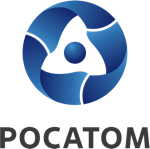 Медиацентр атомнойпромышленности
atommedia.onlineПресс-релиз23.05.24